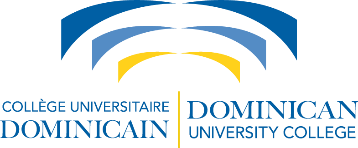 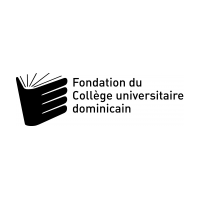 DOMINICAN UNIVERSITY COLLEGE FOUNDATIONAPPLICATION FOR BURSARIES AND SCHOLARSHIPSGeneral InformationHave you already received a scholarship from the Dominican University College Foundation or from any other organisation?Yes		No	If so, please indicate	the amount ______________________________the name of the organisation _______________________________Student’s statement of grounds for a scholarship (add a page if necessary)___________________________________________________________________________________________________________________________________________________________________________________________________________________________________________________________________________________________________________________________________________________________________________________________________________________________________________________________________________________________________________________________________________________________________________________________________________________Student BudgetParents’ and\or spouse’s incomeCandidates must answer the questions concerning their parents’ financial situation if: the candidate is single, has no dependants and graduated from high school less than 4 years ago.Parents’ address _____________________________________________________________________Is the candidate the first member of his\her family to be enrolled in a university (neither parents has a post-secondary education)? 	Yes 	No    If the candidate is married, please fill out this section.Gross annual income of the spouse _______________ Occupation __________________________________If the candidate has dependants, please describe the situation on a separate page.Residence from September 1st, 2021 to April 30th, 2022   Living with parents 	Living away from home Last name __________________________Last name __________________________Last name __________________________Last name __________________________Last name __________________________First name  _____________________________First name  _____________________________First name  _____________________________Social Insurance NumberSocial Insurance Number__________________________________________________________________________________________________________________________________________Address________________________________________________________________________________________________________________________________________________________________________________________________________________________________________________________________________________________________________________________________________________________________________________________________________________________________________________________________Telephone________________________________________________________________________________________Cell Phone____________________________________________________________Email________________________________________________________________________________________________________________________________________________________________________________________________________________________________________________________________________________________________________________________________________________________________________________________________________________________________________________________________Marital status  Single   Single   Married   Married   Married   Other Date of birth (MM/DD/YY)   ____/____/____Date of birth (MM/DD/YY)   ____/____/____Date of birth (MM/DD/YY)   ____/____/____Date of birth (MM/DD/YY)   ____/____/____Date of birth (MM/DD/YY)   ____/____/____Date of birth (MM/DD/YY)   ____/____/____Year of high school graduation_______Year of high school graduation_______Program________________________________________________________________________________________________________________________________________________________________LevelUndergraduate  Undergraduate  Undergraduate  Masters Masters PhD  PhD  Status  full-time    full-time    full-time  part-time part-time part-time Academic Year __________________Academic Year __________________Academic Year __________________Academic Year __________________First year of registration: ___________First year of registration: ___________First year of registration: ___________First year of registration: ___________Planned IncomePlanned IncomeEstimated ExpensesEstimated ExpensesFrom May 1st 2021 to April 30th 2022From May 1st 2021 to April 30th 2022From May 1st 2021 to April 30th 2022From May 1st 2021 to April 30th 2022 (estimate for 12 months) (estimate for 12 months)(estimate for 12 months)(estimate for 12 months)WorkTuition feesUnemployment InsuranceBooks and other school materialFinancial Aid (OSAP, AEF, etc.)Rent Parents’ ContributionUtilities Bursary and/or scholarshipPhone\Internet Other incomes (specify)FoodTransportationPersonal expensesOther expenses (specify)Gross annual income of the father  ______________Occupation____________________________________________________________________Gross annual income of the mother ______________Occupation____________________________________________________________________Number of children in your family, including yourself________________